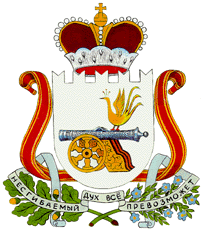 Совет депутатов Студенецкого СЕЛЬСКОГО поселения ШУМЯЧСКОГО района Смоленской области                                                            РЕШЕНИЕ                            От 03 июля  2015 года.						№ 19         О внесении изменений в решениеСовета депутатов Студенецкогосельского поселения Шумячскогорайона Смоленской области от22.12.2014года №29 «О бюджете                                                                                   Студенецкого  сельского поселения                                                                         Шумячского района Смоленской области                                                                                                   на 2015 год»      Заслушав и обсудив, предлагаемые Администрацией  Студенецкого сельского поселения Шумячского района Смоленской области изменения в решение Совета депутатов Студенецкого сельского поселения Шумячского района Смоленской области от 22.12.2014 года №29 «О бюджете Студенецкого сельского поселения Шумячского района Смоленской области на 2015 год», Совет депутатов Студенецкого сельского поселения Шумячского района Смоленской области   Р Е Ш И Л:       Внести в решение Совета депутатов Студенецкого сельского поселения Шумячского района Смоленской области от 22.12.2014 года №29 «О бюджете Студенецкого сельского поселения Шумячского района Смоленской области на 2015 год» (в редакции решения от 27.02.2015 года № 4) следующие изменения: а) Пункт 1 изложить в следующей редакции:       «1. Утвердить основные характеристики  бюджета Студенецкого сельского поселения Шумячского района Смоленской области на 2015 год:1) общий объем доходов  бюджета Студенецкого сельского поселения Шумячского района Смоленской области в сумме 1 912 428  рублей, в том числе объем безвозмездных поступлений в сумме 1 521 808 рублей, из которых объем получаемых межбюджетных трансфертов – 1 521 808 рублей;2) общий объем расходов  бюджета Студенецкого сельского поселения Шумячского района Смоленской области в сумме 1 947 579  рублей;3) дефицит бюджета Студенецкого сельского поселения Шумячского района Смоленской области в сумме 35 151,00 рублей, что составляет 9,0 процента от утвержденного общего годового объема доходов бюджета поселения без учета утвержденного объема безвозмездных поступлений.         1.  Изложить приложение №1 « Источники финансирования дефицита бюджета Студенецкого сельского поселения Шумячского района Смоленской области» в новой редакции (прилагается).2. Изложить приложение №7 «Распределение ассигнований из бюджета Студенецкого сельского поселения Шумячского района Смоленской области на 2015 год по разделам, подразделам, целевым статьям(муниципальным программам и не программным направлениям деятельности), группам и подгруппам видов расходов классификации расходов бюджетов РФ» в новой редакции (прилагается).3. Изложить приложение №8 «Распределение бюджетных ассигнований по муниципальным программам и не программным направлениям деятельности на 2015 год» в новой редакции (прилагается).4. Изложить приложение №9 «Ведомственная структура расходов бюджета Студенецкого сельского поселения Шумячского района Смоленской области на 2015 год» в новой редакции (прилагается).5. Изложить приложение №10 «Распределение бюджетных ассигнований по целевым статьям (муниципальным программам и не программным направлениям деятельности), группам (группам и подгруппам) видов расходов классификации расходов бюджетов на 2015 год» в новой редакции (прилагается).6.  Настоящее решение вступает в силу со дня его опубликования. Глава муниципального образованияСтуденецкого сельского поселенияШумячского района Смоленской области                           Н.М.ПановаПриложение 1к решению  Совета депутатов Студенецкого сельского поселения Шумячского района Смоленской области от 22.12.2014 года № 29 «О    бюджете Студенецкого сельского поселения Шумячского района Смоленской области на 2015 год» (в редакции решения Совета депутатов Студенецкого сельского поселения Шумячского района Смоленской области от 03.07.2015 года 19)            Источники финансирования дефицита бюджета Студенецкого сельского поселения Шумячского района Смоленской области на 2015 год(рублей)КодНаименование кода группы, подгруппы, статьи, вида источника финансирования дефицитов бюджетов, кода классификации операций сектора государственного управления, относящихся к источникам финансирования дефицитов бюджетовСумма12301 00 00 00 00 0000 000ИСТОЧНИКИ ВНУТРЕННЕГО ФИНАНСИРОВАНИЯ ДЕФИЦИТОВ БЮДЖЕТОВ35151,0001 05 00 00 00 0000 000Изменение остатков средств на счетах по учету средств бюджета35151,0001 05 00 00 00 0000 500Увеличение остатков средств бюджетов-1912428,0001 05 02 00 00 0000 500Увеличение прочих остатков средств бюджетов-1912428,0001 05 02 01 00 0000 510Увеличение прочих остатков денежных средств бюджетов-1912428,0001 05 02 01 10 0000 510Увеличение прочих остатков денежных средств  бюджета поселений-1912428,0001 05 00 00 00 0000 600Уменьшение остатков средств бюджетов+1947579,0001 05 02 00 00 0000 600Уменьшение прочих остатков средств бюджетов+1947579,0001 05 02 01 00 0000 610Уменьшение прочих остатков денежных средств бюджетов+1947579,0001 05 02 01 10 0000 610Уменьшение прочих остатков денежных средств бюджета поселений+1947579,00Приложение № 7к решению Совета депутатов Студенецкого сельского поселения Шумячского района Смоленской области от 22.12.2014 года  № 29  «О бюджете Студенецкого сельского поселения Шумячского района Смоленской области на 2015 год»(в редакции решения Совета депутатов Студенецкого сельского поселения Шумячского района Смоленской области от 03.07.2015 года №19)Приложение № 7к решению Совета депутатов Студенецкого сельского поселения Шумячского района Смоленской области от 22.12.2014 года  № 29  «О бюджете Студенецкого сельского поселения Шумячского района Смоленской области на 2015 год»(в редакции решения Совета депутатов Студенецкого сельского поселения Шумячского района Смоленской области от 03.07.2015 года №19)Приложение № 7к решению Совета депутатов Студенецкого сельского поселения Шумячского района Смоленской области от 22.12.2014 года  № 29  «О бюджете Студенецкого сельского поселения Шумячского района Смоленской области на 2015 год»(в редакции решения Совета депутатов Студенецкого сельского поселения Шумячского района Смоленской области от 03.07.2015 года №19)Приложение № 7к решению Совета депутатов Студенецкого сельского поселения Шумячского района Смоленской области от 22.12.2014 года  № 29  «О бюджете Студенецкого сельского поселения Шумячского района Смоленской области на 2015 год»(в редакции решения Совета депутатов Студенецкого сельского поселения Шумячского района Смоленской области от 03.07.2015 года №19)Распределение ассигнований из бюджета Студенецкого сельского поселения Шумячского района Смоленской области на 2015 год по разделам, подразделам, целевым статьям (муниципальным программам и не программным направлениям деятельности), группам и подгруппам видов расходов классификации расходов бюджетов РФ Распределение ассигнований из бюджета Студенецкого сельского поселения Шумячского района Смоленской области на 2015 год по разделам, подразделам, целевым статьям (муниципальным программам и не программным направлениям деятельности), группам и подгруппам видов расходов классификации расходов бюджетов РФ Распределение ассигнований из бюджета Студенецкого сельского поселения Шумячского района Смоленской области на 2015 год по разделам, подразделам, целевым статьям (муниципальным программам и не программным направлениям деятельности), группам и подгруппам видов расходов классификации расходов бюджетов РФ Распределение ассигнований из бюджета Студенецкого сельского поселения Шумячского района Смоленской области на 2015 год по разделам, подразделам, целевым статьям (муниципальным программам и не программным направлениям деятельности), группам и подгруппам видов расходов классификации расходов бюджетов РФ Распределение ассигнований из бюджета Студенецкого сельского поселения Шумячского района Смоленской области на 2015 год по разделам, подразделам, целевым статьям (муниципальным программам и не программным направлениям деятельности), группам и подгруппам видов расходов классификации расходов бюджетов РФ Распределение ассигнований из бюджета Студенецкого сельского поселения Шумячского района Смоленской области на 2015 год по разделам, подразделам, целевым статьям (муниципальным программам и не программным направлениям деятельности), группам и подгруппам видов расходов классификации расходов бюджетов РФ НаименованиеРазделПодразделЦелевая статьяВид расходовСумма (руб.)Общегосударственные вопросы011446459,00Функционирование законодательных(представительных органов государственной власти и представительных органов муниципальных образований010346700,00Функционирование представительного органа муниципального образования010371 0 000046700,00Расходы на содержание представительного органа муниципального образования (за исключением расходов по оплате труда)010371 0 001846700,00Расходы на выплаты персоналу в целях обеспечения выполнения функций государственными (муниципальными) органами, казёнными учреждениями, органами управления государственными внебюджетными фондами010371 0 001810046700,00Расходы на выплаты персоналу государственных (муниципальных) органов010371 0 0018 12046700,00Функционирование Правительства Российской Федерации, высших исполнительных органов государственной власти субъектов Российской Федерации, местных администраций01041291070,00Муниципальная программа "Социально-экономическое развитие Студенецкого сельского поселения Шумячского района Смоленской области на 2015-2020 годы"010401 0 0000849122,00Обеспечивающая подпрограмма "Обеспечение деятельности Администрации Студенецкого сельского поселения Шумячского района Смоленской области, содержание аппарата"010401 1 0000849122,00Расходы по оплате труда работников органов местного самоуправления010401 1 0011740389,00Расходы на выплаты персоналу в целях обеспечения выполнения функций государственными (муниципальными) органами, казёнными учреждениями, органами управления государственными внебюджетными фондами010401 1 0011100740389,00Расходы на выплаты персоналу государственных (муниципальных) органов010401 1 0011120740389,00Расходы на содержание органов местного самоуправления (за исключением расходов по оплате труда)010401 1 0018108733,00Закупка товаров, работ и услуг для государственных (муниципальных) нужд010401 1 001820088733,00Иные закупки товаров, работ и услуг для государственных (муниципальных) нужд010401 1 001824088733,00Иные бюджетные ассигнования010401 1 001880020000,00Уплата налогов, сборов и иных платежей010401 1 001885020000,00Глава местной администрации (исполнительно распорядительного органа муниципального образования) 010472 0 0000441948,00Расходы по оплате труда Главы местной администрации (исполнительно распорядительного органа муниципального образования) 010472 0 0011441948,00Расходы на выплаты персоналу в целях обеспечения выполнения функций государственными (муниципальными) органами, казёнными учреждениями, органами управления государственными внебюджетными фондами010472 0 0011100441948,00Расходы на выплаты персоналу государственных (муниципальных) органов010472 0 0011120441948,00Обеспечение деятельности финансовых, налоговых и таможенных органов и органов финансового (финансово-бюджетного) надзора010616538,00Обеспечение деятельности органов финансового (финансово-бюджетного) надзора010674 0 П00016538,00Расходы по передачи части полномочий в соответствии с заключенными соглашениями (финансовый контроль)010674 0 П71116538,00Межбюджетные трансферты010674 0 П71150016538,00Иные межбюджетные трансферты010674 0 П71154016538,00Обеспечение, проведение выборов и референдумов010785151,00Обеспечение, проведение выборов и референдумов010777 0 000085151,00Расходы по проведению выборов010777 0 001885151,00Закупка товаров, работ и услуг для государственных (муниципальных) нужд010777 0 001820085151,00Иные закупки товаров, работ и услуг для государственных (муниципальных) нужд010777 0 001824085151,00Резервные фонды01117000,00Резервные фонды местных администраций011173 0 00007000,00Расходы за счет средств резервного фонда Администрации поселения011173 0 28887000,00Иные бюджетные ассигнования011173 0 28888007000,00Резервные средства011173 0 2888 8707000,00Национальная оборона 0226500,00Мобилизационная и вневойсковая подготовка020326500,00Осуществление первичного воинского учёта на территориях, где отсутствуют военные комиссариаты020375 0 000026500,00Расходы на осуществление первичного воинского учета на территориях, где отсутствуют военные комиссариаты020375 0 511826500,00Расходы на выплаты персоналу в целях обеспечения выполнения функций государственными (муниципальными) органами, казёнными учреждениями, органами управления государственными внебюджетными фондами020375 0 511810014476,00Расходы на выплаты персоналу государственных (муниципальных) органов020375 0 511812014476,00Закупка товаров, работ и услуг для государственных (муниципальных) нужд020375 0 511820012024,00Иные закупки товаров, работ и услуг для государственных (муниципальных) нужд020375 0 511824012024,00Национальная безопасность и правоохранительная деятельность035000,00Обеспечение пожарной безопасности03105000,00Муниципальная программа "Социально-экономическое развитие Студенецкого сельского поселения Шумячского района Смоленской области на 2015-2020 годы"031001 0 00005000,00Обеспечение пожарной безопасности на территории поселения031001 0 22025000,00Закупка товаров, работ и услуг для государственных (муниципальных) нужд031001 0 22022005000,00Иные закупки товаров, работ и услуг для государственных (муниципальных) нужд031001 0 22022405000,00Национальная экономика04166620,00Дорожное хозяйство                     (дорожные фонды)0409166620,00Муниципальная программа "Социально-экономическое развитие Студенецкого сельского поселения Шумячского района Смоленской области на 2015-2020 годы"040901 0 0000166620,00Ремонт дорог за счет средств дорожного фонда 040901 0 2210166620,00Закупка товаров, работ и услуг для государственных (муниципальных) нужд040901 0 2210200166620,00Иные закупки товаров, работ и услуг для государственных (муниципальных) нужд040901 0 2210240166620,00Жилищно-коммунальное хозяйство05245000,00Благоустройство0503245000,00Муниципальная программа "Социально-экономическое развитие Студенецкого сельского поселения Шумячского района Смоленской области на 2015-2020 годы"050301 0 0000245000,00Содержание и ремонт уличного освещения050301 0 2205240000,00Закупка товаров, работ и услуг для государственных (муниципальных) нужд050301 0 2205200240000,00Иные закупки товаров, работ и услуг для государственных (муниципальных) нужд050301 0 2205240240000,00Организация и содержание мест захоронения050301 0 22065000,00Закупка товаров, работ и услуг для государственных (муниципальных) нужд050301 0 22062005000,00Иные закупки товаров, работ и услуг для государственных (муниципальных) нужд050301 0 22062405000,00Социальная политика1055000,00Пенсионное обеспечение100152000,00Муниципальная программа "Социально-экономическое развитие Студенецкого сельского поселения Шумячского района Смоленской области на 2015-2020 годы"100101 0 000052000,00Обеспечивающая программа "Обеспечение деятельности Администрации Студенецкого сельского поселения Шумячского района Смоленской области, содержание аппарата"100101 1 000052000,00Доплаты к пенсиям муниципальных служащих 100101 1 220152000,00Социальное обеспечение и иные выплаты населению100101 1 220130052000,00Публичные нормативные социальные выплаты гражданам100101 1 220131052000,00 Другие вопросы в области социальной политики10063000,00Резервные фонды местных администраций100673 0 28883000,00Резервные фонды местных администраций100673 0 28883000,00Иные бюджетные ассигнования100673 0 28888003000,00Резервные средства100673 0 28888703000,00Физическая культура и спорт113000,00Массовый спорт11023000,00Муниципальная программа "Социально-экономическое развитие Студенецкого сельского поселения Шумячского района Смоленской области на 2015-2020 годы"110201 0 00003000,00Мероприятия в области спорта, физической культуры и туризма  110201 0 2208Закупка товаров, работ и услуг для государственных (муниципальных) нужд110201 0 22082003000,00Иные закупки товаров, работ и услуг для государственных (муниципальных) нужд110201 0 22082403000,00ИТОГО1947579,00Приложение № 9к решению Совета депутатов Студенецкого сельского поселения Шумячского района Смоленской области от 22.12.2014 года № 29 «О бюджете Студенецкого сельского поселения Шумячского района Смоленской области на 2015 год» (в редакции решения Совета депутатов Студенецкого сельского поселения Шумячского района Смоленской области от 03.07.2015 года №19)Приложение № 9к решению Совета депутатов Студенецкого сельского поселения Шумячского района Смоленской области от 22.12.2014 года № 29 «О бюджете Студенецкого сельского поселения Шумячского района Смоленской области на 2015 год» (в редакции решения Совета депутатов Студенецкого сельского поселения Шумячского района Смоленской области от 03.07.2015 года №19)Приложение № 9к решению Совета депутатов Студенецкого сельского поселения Шумячского района Смоленской области от 22.12.2014 года № 29 «О бюджете Студенецкого сельского поселения Шумячского района Смоленской области на 2015 год» (в редакции решения Совета депутатов Студенецкого сельского поселения Шумячского района Смоленской области от 03.07.2015 года №19)Приложение № 9к решению Совета депутатов Студенецкого сельского поселения Шумячского района Смоленской области от 22.12.2014 года № 29 «О бюджете Студенецкого сельского поселения Шумячского района Смоленской области на 2015 год» (в редакции решения Совета депутатов Студенецкого сельского поселения Шумячского района Смоленской области от 03.07.2015 года №19)Приложение № 9к решению Совета депутатов Студенецкого сельского поселения Шумячского района Смоленской области от 22.12.2014 года № 29 «О бюджете Студенецкого сельского поселения Шумячского района Смоленской области на 2015 год» (в редакции решения Совета депутатов Студенецкого сельского поселения Шумячского района Смоленской области от 03.07.2015 года №19)Ведомственная структура расходов бюджета Студенецкого сельского поселения Шумячского района Смоленской области на 2015 год Ведомственная структура расходов бюджета Студенецкого сельского поселения Шумячского района Смоленской области на 2015 год Ведомственная структура расходов бюджета Студенецкого сельского поселения Шумячского района Смоленской области на 2015 год Ведомственная структура расходов бюджета Студенецкого сельского поселения Шумячского района Смоленской области на 2015 год Ведомственная структура расходов бюджета Студенецкого сельского поселения Шумячского района Смоленской области на 2015 год Ведомственная структура расходов бюджета Студенецкого сельского поселения Шумячского района Смоленской области на 2015 год Ведомственная структура расходов бюджета Студенецкого сельского поселения Шумячского района Смоленской области на 2015 год НаименованиеГлаваРазделПодразделЦелевая статьяВид расходовСумма (руб.)Администрация Студенецкого сельского поселения Шумячского района Смоленской области9571947579,00Общегосударственные вопросы957011446459,00Функционирование законодательных(представительных органов государственной власти и представительных органов муниципальных образований957010346700,00Функционирование представительного органа муниципального образования957010371 0 000046700,00Расходы на содержание представительного органа муниципального образования (за исключением расходов по оплате труда)957010371 0 001846700,00Расходы на выплаты персоналу в целях обеспечения выполнения функций государственными (муниципальными) органами, казёнными учреждениями, органами управления государственными внебюджетными фондами957010371 0 001810046700,00Расходы на выплаты персоналу государственных (муниципальных) органов957010371 0 001812046700,00Функционирование Правительства Российской Федерации, высших исполнительных органов государственной власти субъектов Российской Федерации, местных администраций95701041291070,00Муниципальная программа "Социально-экономическое развитие Студенецкого сельского поселения Шумячского района Смоленской области на 2014-2020 годы"957010401 0 0000849122,00Обеспечивающая подпрограмма "Обеспечение деятельности Администрации Студенецкого сельского поселения Шумячского района Смоленской области, содержание аппарата"957010401 1 0000849122,00Расходы по оплате труда работников органов местного самоуправления957010401 1 0011740389,00Расходы на выплаты персоналу в целях обеспечения выполнения функций государственными (муниципальными) органами, казёнными учреждениями, органами управления государственными внебюджетными фондами957010401 1 0011100740389,00Расходы на выплаты персоналу государственных (муниципальных) органов957010401 1 0011120740389,00Расходы на содержание органов местного самоуправления (за исключением расходов по оплате труда)957010401 1 0018108733,00Закупка товаров, работ и услуг для государственных (муниципальных) нужд957010401 1 001820088733,00Иные закупки товаров, работ и услуг для государственных (муниципальных) нужд957010401 1 001824088733,00Иные бюджетные ассигнования957010401 1 001880020000,00Уплата налогов, сборов и иных платежей957010401 1 001885020000,00Глава местной администрации (исполнительно распорядительного органа муниципального образования) 957010472 0 0000441948,00Расходы по оплате труда Главы местной администрации (исполнительно распорядительного органа муниципального образования) 957010472 0 0011441948,00Расходы на выплаты персоналу в целях обеспечения выполнения функций государственными (муниципальными) органами, казёнными учреждениями, органами управления государственными внебюджетными фондами957010472 0 0011100441948,00Расходы на выплаты персоналу государственных (муниципальных) органов957010472 0 0011120441948,00Обеспечение деятельности финансовых, налоговых и таможенных органов и органов финансового (финансово-бюджетного) надзора957010616538,00Обеспечение деятельности органов финансового (финансово-бюджетного) надзора957010674 0 П00016538,00Расходы по передачи части полномочий в соответствии с заключенными соглашениями (финансовый контроль)957010674 0 П71116538,00Межбюджетные трансферты957010674 0  П71150016538,00Иные межбюджетные трансферты957010674 0 П71154016538,00Обеспечение, проведение выборов и референдумов957010785151,00Обеспечение, проведение выборов и референдумов957010777 0 000085151,00Расходы по проведению выборов957010777 0 001885151,00Закупка товаров, работ и услуг для государственных (муниципальных) нужд957010777 0 001820085151,00Иные закупки товаров, работ и услуг для государственных (муниципальных) нужд957010777 0 001824085151,00Резервные фонды95701117000,00Резервные фонды местных администраций957011173 0 00007000,00Расходы за счет средств резервного фонда Администрации поселения957011173 0 28887000,00Иные бюджетные ассигнования957011173 0 28888007000,00Резервные средства957011173 0 28888707000,00Национальная оборона 9570226500,00Мобилизационная и вневойсковая подготовка957010326500,00Осуществление первичного воинского учёта на территориях, где отсутствуют военные комиссариаты957020375 0 000026500,00Расходы на осуществление первичного воинского учета на территориях, где отсутствуют военные комиссариаты957020375 0 511826500,00Расходы на выплаты персоналу в целях обеспечения выполнения функций государственными (муниципальными) органами, казёнными учреждениями, органами управления государственными внебюджетными фондами957020375 0 511810014476,00Расходы на выплаты персоналу государственных (муниципальных) органов957020375 0 511812014476,00Закупка товаров, работ и услуг для государственных (муниципальных) нужд957020375 0 511820012024,00Иные закупки товаров, работ и услуг для государственных (муниципальных) нужд957020375 0 511824012024,00Национальная безопасность и правоохранительная деятельность957035000,00Обеспечение пожарной безопасности95703105000,00Муниципальная программа "Социально-экономическое развитие Студенецкого сельского поселения Шумячского района Смоленской области на 2014-2020 годы"957031001 0 00005000,00Обеспечение пожарной безопасности на территории поселения957031001 0 22025000,00Закупка товаров, работ и услуг для государственных (муниципальных) нужд957031001 0 22022005000,00Иные закупки товаров, работ и услуг для государственных (муниципальных) нужд957031001 0 22022405000,00Национальная экономика95704166620,00Дорожное хозяйство                     (дорожные фонды)9570409166620,00Муниципальная программа "Социально-экономическое развитие Студенецкого сельского поселения Шумячского района Смоленской области на 2014-2020 годы"957040901 0 0000166620,00Содержание и ремонт дорог в границах поселений957040901 0 2210166620,00Закупка товаров, работ и услуг для государственных (муниципальных) нужд957040901 0 2210 200166620,00Иные закупки товаров, работ и услуг для государственных (муниципальных) нужд957040901 0 2210240166620,00Жилищно-коммунальное хозяйство95705245000,00Благоустройство9570503245000,00Муниципальная программа "Социально-экономическое развитие Студенецкого сельского поселения Шумячского района Смоленской области на 2014-2020 годы"957050301 0 0000245000,00Содержание и ремонт уличного освещения957050301 0 2205240000,00Закупка товаров, работ и услуг для государственных (муниципальных) нужд957050301 0 2205200240000,00Иные закупки товаров, работ и услуг для государственных (муниципальных) нужд957050301 0 2205240240000,00Организация и содержание мест захоронения957050301 0 22065000,00Закупка товаров, работ и услуг для государственных (муниципальных) нужд957050301 0 2206 2005000,00Иные закупки товаров, работ и услуг для государственных (муниципальных) нужд957050301 0 22062405000,00Социальная политика9571055000,00Пенсионное обеспечение957100152000,00Муниципальная программа "Социально-экономическое развитие Студенецкого сельского поселения Шумячского района Смоленской области на 2014-2020 годы"957100101 0 000052000,00Обеспечивающая программа "Обеспечение деятельности Администрации Студенецкого сельского поселения Шумячского района Смоленской области, содержание аппарата"957100101 1 000052000,00Доплаты к пенсиям муниципальных служащих 957100101 1 220152000,00Социальное обеспечение и иные выплаты населению957100101 1 220130052000,00Публичные нормативные социальные выплаты гражданам957100101 1 220131052000,00 Другие вопросы в области социальной политики95710063000,00Резервные фонды местных администраций957100673 0 00003000,00Расходы за счет средств резервного фонда Администрации поселения957100673 0 28883000,00Иные бюджетные ассигнования957100673 0 28888003000,00Резервные средства957100673 0 28888703000,00Физическая культура и спорт957113000,00Массовый спорт95711023000,00Муниципальная программа "Социально-экономическое развитие Студенецкого сельского поселения Шумячского района Смоленской области на 2014-2020 годы"957110201 0 00003000,00Мероприятия в области спорта, физической культуры и туризма  957110201 0 22083000,00Закупка товаров, работ и услуг для государственных (муниципальных) нужд957110201 0 22082003000,00Иные закупки товаров, работ и услуг для государственных (муниципальных) нужд957110201 0 22082403000,00Приложение № 10к решению Совета депутатов Студенецкого сельского поселения Шумячского района Смоленской области от 22.12.2014 года № 29  «О бюджете Студенецкого сельского поселения Шумячского района Смоленской области на 2015 год» (в редакции решения Совета депутатов Студенецкого сельского поселения Шумячского района Смоленской области от 03.07.2015 года №19)Приложение № 10к решению Совета депутатов Студенецкого сельского поселения Шумячского района Смоленской области от 22.12.2014 года № 29  «О бюджете Студенецкого сельского поселения Шумячского района Смоленской области на 2015 год» (в редакции решения Совета депутатов Студенецкого сельского поселения Шумячского района Смоленской области от 03.07.2015 года №19)Приложение № 10к решению Совета депутатов Студенецкого сельского поселения Шумячского района Смоленской области от 22.12.2014 года № 29  «О бюджете Студенецкого сельского поселения Шумячского района Смоленской области на 2015 год» (в редакции решения Совета депутатов Студенецкого сельского поселения Шумячского района Смоленской области от 03.07.2015 года №19)Распределение бюджетных ассигнований по целевым статьям (муниципальным программам и не программным направлениям деятельности), группам (группам и подгруппам) видов расходов классификации расходов бюджетов на 2015 год Распределение бюджетных ассигнований по целевым статьям (муниципальным программам и не программным направлениям деятельности), группам (группам и подгруппам) видов расходов классификации расходов бюджетов на 2015 год Распределение бюджетных ассигнований по целевым статьям (муниципальным программам и не программным направлениям деятельности), группам (группам и подгруппам) видов расходов классификации расходов бюджетов на 2015 год Распределение бюджетных ассигнований по целевым статьям (муниципальным программам и не программным направлениям деятельности), группам (группам и подгруппам) видов расходов классификации расходов бюджетов на 2015 год НаименованиеЦелевая статьяВид расходовСумма (руб.)Муниципальная программа «Социально-экономическое развитие Студенецкого сельского поселения Шумячского района Смоленской области на 2014-2020 годы»01 0 00001320742,00Обеспечение пожарной безопасности на территории поселения01 0 22025000,00Закупка товаров, работ и услуг для государственных (муниципальных) нужд01 0 22022005000,00Иные закупки товаров, работ и услуг для государственных (муниципальных) нужд01 0 2202 2405000,00Содержание и ремонт уличного освещения01 0 2205240000,00Иные бюджетные ассигнования01 0 2205200240000,00Иные закупки товаров, работ и услуг для государственных (муниципальных) нужд01 0 2205240240000,00Организация и содержание мест захоронения01 0 22065000,00Иные бюджетные ассигнования01 0 22062005000,00Иные закупки товаров, работ и услуг для государственных (муниципальных) нужд01 0 22062405000,00Мероприятия в области спорта, физической культуры и туризма  01 0 22083000,00Иные бюджетные ассигнования01 0 22082003000,00Иные закупки товаров, работ и услуг для государственных (муниципальных) нужд01 0 22082403000,00Ремонт дорог за счет средств дорожного фонда 01 0 2210166620,00Иные бюджетные ассигнования01 0 2210200166620,00Иные закупки товаров, работ и услуг для государственных (муниципальных) нужд01 0 2210240166620,00Обеспечивающая подпрограмма «Обеспечение деятельности Администрации Студенецкого сельского поселения Шумячского района Смоленской области, содержание аппарата»01 1 0000901122,00Расходы по оплате труда работников органов местного самоуправления01 1 0011740389,00Расходы по оплате труда работников органов местного самоуправления01 1 0011740389,00Расходы на выплаты персоналу в целях обеспечения выполнения функций государственными (муниципальными) органами, казёнными учреждениями, органами управления государственными внебюджетными фондами01 1 0011100740389,00Расходы на выплаты персоналу государственных (муниципальных) органов01 1 0011120740389,00Расходы на содержание органов местного самоуправления (за исключением расходов по оплате труда)01 1 0018108733,00Закупка товаров, работ и услуг для государственных (муниципальных) нужд01 1 001820088733,00Иные закупки товаров, работ и услуг для государственных (муниципальных) нужд01 1 001824088733,00Иные бюджетные ассигнования01 1 001880020000,00Уплата налог, сборов и иных платежей.01 1 001885020000,00Пенсионное обеспечение01 1 220152000,00Доплаты к пенсиям муниципальных служащих01 1 220152000,00Социальное обеспечение и иные выплаты населению01 1 220130052000,00Публичные нормативные социальные выплаты гражданам01 1 220131052000,00Функционирование представительного органа71 0 000046700,00Расходы на содержание представительного органа муниципального образования (за исключением расходов по оплате труда) 71 0 001846700,00Функционирование  законодательных (представительных органов государственной власти и представительных органов муниципальных образований)71 0 001846700,00Расходы на выплаты персоналу в целях обеспечения выполнения функций государственными (муниципальными) органами, казёнными учреждениями, органами управления государственными внебюджетными фондами71 0 001810046700,00Расходы на выплаты персоналу государственных (муниципальных) органов71 0 001812046700,00Глава местной администрации (исполнительно-распорядительного органа муниципального образования)72 0 0000441948,00Расходы по оплате труда Главы местной администрации (исполнительно-распорядительного органа муниципального образования)72 0 0011441948,00Расходы на выплаты персоналу в целях обеспечения выполнения функций государственными (муниципальными) органами, казёнными учреждениями, органами управления государственными внебюджетными фондами72 0 0011100441948,00Расходы на выплаты персоналу государственных (муниципальных) органов72 0 0011120441948,00Резервные фонды местных администраций73 0 000010000,00Расходы за счёт средств резервного фонда Администрации поселения73 0 288810000,00Резервные фонды73 0 288810000,00Иные бюджетные ассигнования73 0 288880010000,00Резервные средства73 0 288887010000,00Обеспечение деятельности органов финансового (финансово-бюджетного) надзора74 0 П00016538,00Расходы по передачи части полномочий в соответствии с заключенными соглашениями (финансовый контроль)74 0 П71116538,00Межбюджетные трансферты74 0 П71150016538,00Иные межбюджетные трансферты74 0 П71154016538,00Осуществление первичного воинского учёта  на территориях, где отсутствуют военные комиссариаты75 0 000026500,00Расходы на осуществление первичного воинского учёта  на территориях, где отсутствуют военные комиссариаты75 0 511826500,00Расходы на выплаты персоналу в целях обеспечения выполнения функций государственными (муниципальными) органами, казёнными учреждениями, органами управления государственными внебюджетными фондами75 0 511810014476,00Расходы на выплаты персоналу государственных (муниципальных) органов75 0 511812014476,00Закупка товаров, работ и услуг для государственных (муниципальных) нужд75 0 511820012024,00Иные закупки товаров, работ и услуг для государственных (муниципальных) нужд75 0 511824012024,00Обеспечение, проведение выборов и референдумов77 0 000085151,00Расходы по проведению выборов77 0 001885151,00Закупка товаров, работ и услуг для государственных (муниципальных) нужд77 0 001820085151,00Иные закупки товаров, работ и услуг для государственных (муниципальных) нужд77 0 001824085151,00